LIKOVNA KULTURA, 4.6.2020.OBLIKOVANJE NA PLOHI – SLIKANJEBOJA – OSNOVNE I IZVEDENE BOJEMOTIV: TulipaniLTS: tempereZADATCI ZA UČENIKERAZGOVOR O PRIČI “JANKO I ČAROBNI GRAH”Prisjetimo se…  Koju pjesmu ste čitali/slušali? O čemu pjesma govori? Što su tulipani napravili? Kakvi su tulipani bili?DANAS ĆETE SLIKATI TULIPANE OSNOVNIM I IZVEDENIM BOJAMA. PRISJETIMO SE, KOJE SU OSNOVNE BOJE? IMANUJTE IH. KOJE SU IZVEDENE BOJE? IMENUJ IH.TEMPERE STAVI NA PODLOŽAK ILI PLASTIČNI TANJURIĆ.VILICU STAVI U BOJU I OTISNI TULIPAN NA PAPIR. PONOVI POSTUPAK VIŠE PUTA.SADA UZMI ZELENU TEMPERU I NASLIKAJ STABLJIKE.NA STABLJIKAMA NASLIKAJ LISTOVE SADA NASLIKAJ I LIVADU.NASLIKAO SI LIVADU PUNU TULIPANA.Evo primjera kako tulipani naslikani vilicom izgledaju…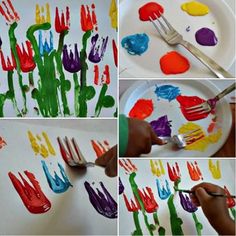 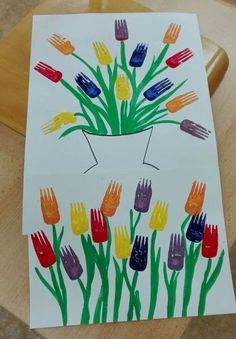 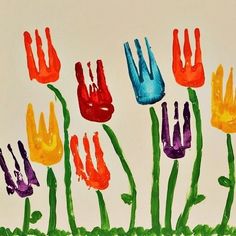 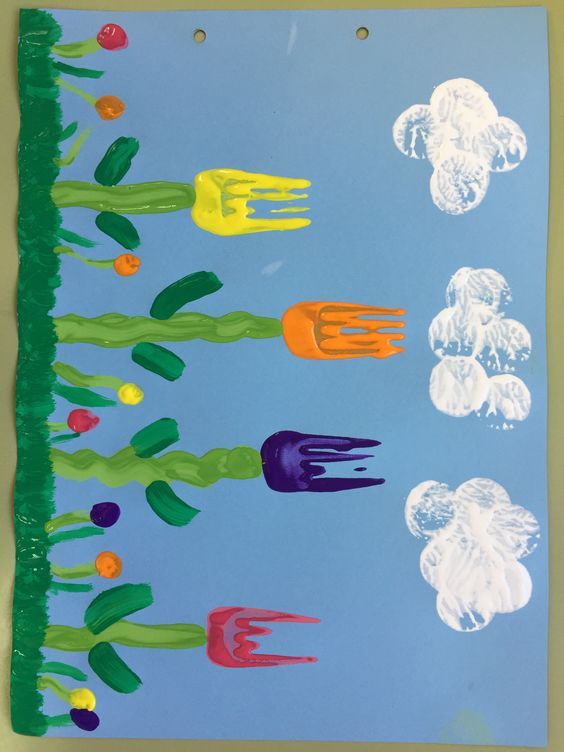 